Пенсионный фонд России сообщает, что справку*, подтверждающую право федерального льготника на получение государственной социальной помощи в виде набора социальных услуг в 2014 году, можно получить до конца 2013 года в клиентской службе территориального органа ПФР по месту жительства в рабочее время.Справка действительна на территории всей Российской Федерации*На основании данной справки льготникам предоставляются натуральные льготыСправочный телефон Отделения ПФР по Приморскому краю         8 (423) 249 86 00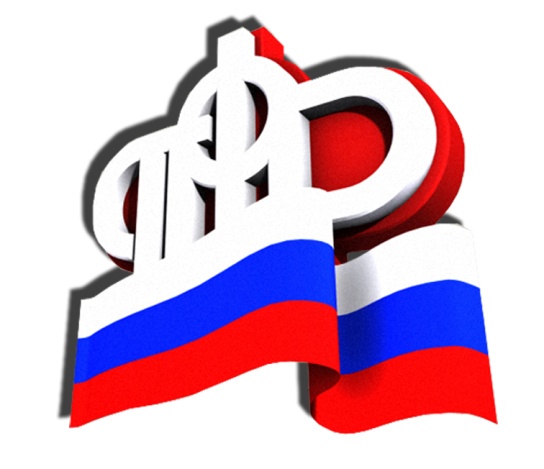 Информация для федеральных льготников